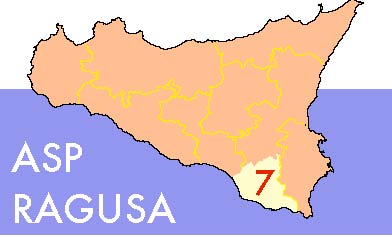                                                    AL DIRETTORE GENERALE                                             								                                                                                                             SEDEOggetto: RICHIESTA DI COMANDO PER AGGIORNAMENTO CON SPESE A CARICO DELL’AZIENDA.Il sottoscritto                                                        nella qualità di (Direttore Generale - Direttore Sanitario -  Direttore Amministrativo -   Direttore di Dipartimento -  Direttore UOC)CHIEDE CHE VENGA AUTORIZZATO/A        il dipendente                                                                      matricola                          sede di lavoro                                                                     recapito e-mail recapito telefonico                                                             cellularequalifica ad un comando retribuito con trattamento di missione per aggiornarsi su*:        presso                                   a                                      dal              al         * Come da locandina allegata o disponibile sul sito:TABELLA INDENNITA’ DI MISSIONEDovuta a                                                     nato a                                            il Qualifica                                                     n.° matricola  Partenza il                                                   rientro il                                         durata gg. DESCRIZIONE INDENNITA' DI MISSIONE(Le voci non espressamente indicate si ritengono non richieste e quindi non rimborsabili)Tassa iscrizione al corso:                                                                   €Rimborso spesa per vitto:pranzo: n.°                   x < €.22,26                                                       €cena: n.°                       x < €.22,26                                                      €Rimborso spesa alberghiera:Albergo 3 stelle                                                                                     €                                  Rimborso spese di viaggio:Aereo                                                                                                     €Treno                                                                                                     €                                      Mezzi Pubblici                                                                                      €                                                                                                                        TOTALE €              Autorizzazione all'uso del mezzo "AEREO"           SI               NO  In caso di accoglimento della richiesta di comando retribuito si chiede di essere autorizzato all'uso del mezzo proprio per il viaggio da         a         e ritorno.Il sottoscritto dipendente inoltre dichiara:● di essere a conoscenza che il costo della benzina non verrà rimborsato● di esonerare l'ASP di Ragusa da ogni responsabilità per eventuali danni od infortuni derivanti dall'uso del mezzo proprio● di essere in possesso della patente di guida n.°                 valida fino al● di avere assicurato il mezzo proprio di trasporto per le responsabilità civili contro   terzi.  Si fa presente che:         - La presente istanza autorizzata e completa in ogni sua parte deve pervenire           esclusivamente, pena non accoglimento, all’indirizzo e-mail comandi@asp.rg.it            almeno 30 gg. prima della data di effettuazione dell'aggiornamento.    - Si fa presente che la proposta pervenuta a questo ufficio priva dell'autorizzazione       rilasciata dalla Direzione Generale o l’inesattezza dei dati o la loro incompletezza      comporteranno l’archiviazione dell’istanza. - Alla fine del corso il dipendente si impegna a: •) inviare alla U.O.S. Formazione una relazione sulle tematiche affrontate nonché sulle conoscenze acquisite e l’eventuale materiale didattico ricevuto, che saranno pubblicati in una sezione dedicata del sito aziendale della Formazione.•) tenere un evento formativo aperto a tutti, comunicandone la data ed il luogo•) rimanere disponibile all'Azienda per ulteriori incontri formativi sul tema in    qualità di Relatore.- Si fa presente che l'autorizzazione al comando sarà concessa solo ed esclusivamente con l'adozione del relativo Atto deliberativo da parte della Direzione Generale.- L'autorizzazione al comando sarà concessa previa verifica da parte dell'UOS Formazione che il partecipante utilizza periodicamente la Banca dati Aziendale UpToDate, per il quale si può fare riferimento al Referente Aziendale Dott. Rocco Cesare Parisi al seguente indirizzo di posta elettronica: roccocesare.parisi@asp.rg.it.La liquidazione sarà sempre subordinata alla presentazione dell'apposita relazione e del successivo incontro divulgativo. DataF.to     IL DIPENDENTE                                                             F.to   IL DIRETTORE